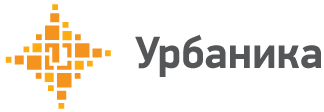 ПОЛОЖЕНИЕ О ТЕРРИТОРИАЛЬНОМ ПЛАНИРОВАНИИ муниципального образованияСЕЛЬЦОВСКОЕ СЕЛЬСКОЕ ПОСЕЛЕНИЕВолосовского муниципального района Ленинградской областиСанкт-Петербург – Сельцо 2013